#G0ПАСПОРТ ШСК «ОРЛЯТА»Название ШСК- школьного спортивного клуба«ОРЛЯТА»Полное наименование общеобразовательной организации, на базе которой создан ШСКМуниципальное бюджетное общеобразовательное учреждение «Средняя общеобразовательная школа № 1 имени Героя Российской Федерации С.В. Орлова»Год создания ШСК2022 годРуководитель ШСКШестакова Ирина Николаевна-учитель физической культурыОсновная цель ШСКЦель создания клуба, - приобщение подростков к здоровому образу жизни, через занятия физической культурой и спортом.  Основные задачи ШСКДля достижения цели определены следующие задачи:вовлечение молодёжи в активное занятие физической культурой и спортом;знакомство с историей зарождения и развития Олимпийского движения и его основополагающими ценностями;развитие социально и личностно значимых качеств, создавая условия для их проявления в спорте и жизнедеятельности через освоение совокупности правил, норм поведения, обязанностей к самому себе, к другим людям, обществу;распространение опыта работы спортивного клуба через СМИ, педагогические сетевые сообщества, сайт школы;организация соревнований по олимпийским видам спорта, олимпийских уроков, конкурсов знатоков олимпийского движения, турниров.Эмблема ШСК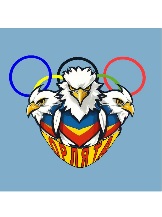 Девиз ШСКСегодня Орлята, а завтра Орлы! Надежная смена нашей страны!Никогда не унывать! Орлята учатся летать!Документы регламентирующие деятельность ШСКНа сайте школыКоличество членов ШСК по уровням образованияНачальное общее образование- 37Основное общее образование-   45                                                                                                              Среднее общее образование-     15Объем и источники дополнительного финансированияИсточником финансирования программы развития  является бюджет образовательного учреждения Система управления программой и контроль Контроль за ходом реализации программы осуществляет администрация МБОУ СОШ № 1 имени С.В. Орлова.Ожидаемые конечные результаты деятельности ШСКВ результате реализации программы увеличится число систематически занимающихся учащихся школы в спортивных секциях.Социальный эффект. школа – центр олимпийского резерва в районе; привлечение родителей к сотрудничеству в ШСК, в краевых, зональных, муниципальных спортивно-массовых мероприятиях. вовлечение трудных детей в секции и мероприятия клуба;                   организованный спортивный досуг в каникулярное время; вовлечение родителей в физкультурно – массовые мероприятия школы. организация   семинаров и тренингов с работниками ОУ по   организации работы в рамках олимпийского образования.Образовательный эффект.Освоение компонентов ключевых (универсальных) компетентностей: знаний умений и навыков олимпийского образования;Увеличение количества различных школьных спортивных соревнований, соответственно вырастет количество разновозрастных участниковОрганизация деятельности на спортивной площадке школы.Введение олимпийских модулей, создание факультативных групп.Разработка проектов по каникулярной занятости детей и летнему оздоровительному отдыху.Профессиональный эффект.Спортивные успехи –  на основе устойчивой мотивации к занятиям избранным видом спорта в контексте учебно-тренировочного процесса:победное участие в областных соревнованиях «Серебряный мяч», «Президентские игры» и «Президентские состязания»; рост показателей спортивных достижений учащихся на уровне школы, района, области;присвоение разрядов лучшим спортсменам школы. профориентация старшеклассников (выбор педагогических вузов спортивной направленности);Деятельность совета ШСК и волонтеров из членов клуба позволит пропагандировать здоровый образ жизни, профилактику вредных привычек, поможет узнать историю олимпийские достижения через связь со СМИ, выпуск буклетов, фотогазет, создание и обновление странички «ШСК «Орлята»» на школьном сайте.